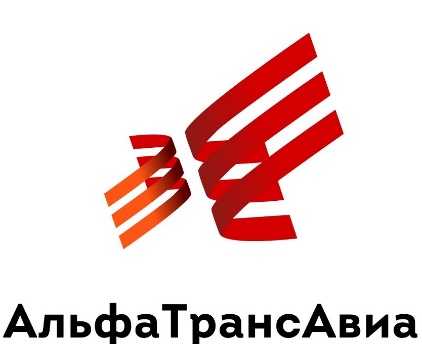 ДОГОВОР   ТРАНСПОРТНОЙ   ЭКСПЕДИЦИИ № МО г. Лобня							                	                            ___________Общество с ограниченной ответственностью «АЛЬФАТРАНСАВИА», именуемое в дальнейшем «Экспедитор», в лице генерального директора Мазовой Ларисы Вячеславовны, действующего на основании Устава с одной стороны, и _______________, в лице генерального директора, именуемое в дальнейшем «Клиент», с другой стороны, заключили настоящий Договор о нижеследующем.1. ПРЕДМЕТ ДОГОВОРА1.1. Экспедитор обязуется выполнить или организовать выполнение определенных настоящим договором транспортно-экспедиционных услуг, связанных с перевозкой грузов, а Клиент обязуется оплатить указанные услуги.1.2. Основные понятия, используемые в целях надлежащего исполнения настоящего договора:"транспортно-экспедиционные услуги" - услуги по организации перевозки груза, заключению договоров перевозки груза, обеспечению отправки и получения груза, а также иные услуги, связанные с перевозкой груза;"Экспедитор" - лицо, выполняющее или организующее выполнение определенных договором транспортной экспедиции транспортно-экспедиционных услуг;"Клиент" - лицо, заключившее с экспедитором договор транспортной экспедиции и принявшее на себя обязательство оплатить выполнение транспортно-экспедиционных услуг, оказываемых Экспедитором;"договор транспортной экспедиции" - гражданско-правовая сделка, в соответствии с которой одна сторона (Экспедитор) за вознаграждение принимает на себя обязательство по поручению и за счет другой стороны (Клиента) оказать транспортно-экспедиционные услуги;"груз" - любое имущество, в отношении которого экспедитор осуществляет организацию перевозки в соответствии с договором транспортной экспедиции;"Грузоотправитель" - лицо, предъявившее груз к перевозке;"Грузополучатель" - лицо, уполномоченное принять груз у экспедитора или перевозчика после окончания перевозки;"Перевозчик" - лицо, осуществляющее перевозку груза на основе договора перевозки.1.3. В целях надлежащего исполнения условий, предусмотренных настоящим договором и указаний Клиента, Экспедитор имеет право от своего имени заключать договоры перевозки и/или транспортной экспедиции с третьими лицами, без получения предварительного согласия Клиента, обеспечивать отправку груза, а также предоставлять другие услуги, вытекающие из существа настоящего договора, в том числе:● оформлять товарно-транспортные и другие сопроводительные документы на всех этапах реализации транспортно-технологических схем и маршрутов доставки грузов в соответствии с установленными требованиями; ● производить расчет и оплату пошлин, сборов и других расходов, в интересах Клиента;● обеспечивать хранение груза;● оказывать, отслеживать ход и/или порядок выполнения погрузочно-разгрузочных, перегрузочных, перевалочных, складских и упаковочных работ, соблюдения сроков и условий хранения, накопления и выдачи грузов; ● складировать грузы, переданные Экспедитору Клиентом на хранение; ● информировать грузовладельцев о движении грузов. ● выполнять иные операции и услуги, предусмотренные настоящим договором.2. ПОРЯДОК ПРЕДОСТАВЛЕНИЯ УСЛУГ2.1. Исполнение настоящего договора по оказанию экспедиционных услуг осуществляется на основании оформленного Клиентом поручения Экспедитору, переданного факсимильными или иными доступными средствами связи. Поручение Экспедитору должно содержать все данные, необходимые для надлежащего выполнения Экспедитором обязательств по настоящему Договору. За возможные убытки, вызванные предоставлением неправильных или неполных данных, Экспедитор ответственность не несет.Экспедитор рассматривает поручение экспедитору в течение суток с момента его получения, и направляет его Клиенту любыми доступными средствами связи, с отметкой о согласовании либо с отказом в согласовании подлежащих оказанию транспортно-экспедиционных услуг с указанием причин отказа.2.2. Передача груза Экспедитору производится Клиентом в месте, указанном в поручении Экспедитору. По факту передачи груза к перевозке составляется Экспедиторская расписка, заверяемая подписью полномочного представителя Экспедитора. Экспедиторская расписка составляется в трех экземплярах. Первый экземпляр остается у Грузоотправителя; второй с отметкой Грузополучателя о получении груза, остается у представителя Экспедитора, третий экземпляр передается Грузополучателю. По запросу Клиента Экспедитор предоставляет Клиенту копию Экспедиторской расписки с отметкой о получении груза.2.3. Все грузы должны быть соответствующим образом упакованы для обеспечения безопасной транспортировки при соблюдении обычных правил обращения с грузом и для исключения возможности нанесения ущерба людям и имуществу. Грузы, классифицируемые в качестве «тяжеловесных» (более 80 кг на место) или «крупногабаритных» (габариты одного места превышают размеры загрузочных люков и/или грузовых отсеков), должны иметь специальную маркировку и упаковку в соответствии с нормами ИАТА, Воздушным кодексом РФ и Правилами перевозки грузов, пассажиров и багажа. Упаковка и маркировка, количество мест, вес и объем, наименование груза проверяются в момент сдачи-приемки Клиентом или представителем Клиента, действующим на основании доверенности. Клиент в случае необходимости производит самостоятельную загрузку представленного Экспедитором транспорта.2.4. Представитель Экспедитора вправе отказаться от приема груза, в случае если упаковка груза не исключает возможность доступа к содержимому груза. Груз также является неприемлемым для перевозки и в том случае, если:- он относится к категории опасных материалов или грузов, в его отношении действует запрет или ограничения со стороны ИАТА (Международной ассоциации авиатранспорта), ИКАО (Международной организации гражданской авиации), каких-либо государственных органов или иных компетентных организаций;- на него отсутствует таможенная декларация, наличие которой предусматривается соответствующими таможенными правилами, либо- Экспедитор полагает, что он не в состоянии обеспечить безопасность и законность перевозки груза, (включая, помимо прочего, животных, золото и серебро в слитках, валюту, оборотные финансовые инструменты на предъявителя, драгоценные металлы и камни, огнестрельное оружие, его части, снаряжение и боеприпасы к нему, человеческие останки, материалы порнографического характера, а также запрещенные наркотики/ медикаменты).2.5. Грузы доставляются в пункт назначения, указанный Клиентом. В случае отказа Грузополучателя от доставки или оплаты доставки, неприемлемости груза, его недостаточной таможенной стоимости, невозможности нахождения или идентификации Грузополучателя, Экспедитор предпримет все зависящие от него меры для возврата Груза Грузоотправителю за счет последнего; в противном случае  Груз поступает в распоряжение Экспедитора  и по его усмотрению может быть реализован без какой-либо ответственности перед Грузоотправителем и любыми иными лицами, а вырученные от реализации денежные средства за вычетом стоимости услуг и соответствующих административных расходов подлежат возврату Грузополучателю.2.6. Экспедитор предпримет все зависящие от него меры для доставки груза в соответствии с регулярным расписанием авиаперевозчиков.3. СТОИМОСТЬ УСЛУГ И ПОРЯДОК ОПЛАТЫ3.1.  За предоставленные по настоящему договору услуги Клиент оплачивает Экспедитору сумму, согласно выставленным счетам, при этом в сумму счета включается как стоимость услуг Экспедитора, так и суммы, причитающиеся третьим сторонам, привлеченным Экспедитором для оказания услуг, предусмотренных поручением Экспедитору.3.2 Стоимость оказанных услуг определяется исходя из действующих тарифов Экспедитора, опубликованных на сайте Экспедитора http://alfatransavia.com.3.3. Оплата услуг Экспедитора производится Клиентом банковским переводом на счет Экспедитора на основании выставленного счета в течение 3 (трех) банковских дней с момента его получения отправленного с помощью электронной почты, но не позже дня выдачи груза Грузополучателю.  При определенных обстоятельствах Клиенту может быть предоставлена отсрочка платежа на более поздний срок по согласованию сторон и предоставлением Клиентом  подписанного Договора Поручительства (Приложение № 2).3.4. Экспедитор вправе приостановить исполнение своих обязательств по Договору и удерживать находящийся в его распоряжении груз до момента полного погашения Клиентом своей задолженности.  Удержание груза возможно не только в отношении груза, услуги по доставке которого не оплачены, но и любого груза, находящегося у Экспедитора на момент существования задолженности Клиента перед Экспедитором.  За возникшую порчу груза вследствие его удержания Экспедитором в случаях, предусмотренным настоящим пунктом, ответственность несет Клиент.3.5. Банковские расходы оплачиваются стороной, осуществляющей платеж.3.6. При объективной необходимости изменения условий перевозки, маршрута следования, предоставления дополнительных услуг, отличных от указанных в согласованной заявке, сумма оплаты за перевозку и дополнительные услуги может меняться. В этом случае Стороны должны письменно согласовать новую стоимость услуг по перевозке груза.3.7. При оплате услуг Экспедитора Клиент не вправе удерживать какие-либо суммы в счет погашения претензий к Экспедитору, за исключением случаев получения письменного согласия Экспедитора на такое удержание.4. ПРАВА И ОБЯЗАННОСТИ КЛИЕНТА4.1. Предоставить Экспедитору груз в соответствии с поручением Экспедитору.4.2. При неполучении по вине Клиента Грузополучателем груза в установленный срок либо при необоснованном отказе грузополучателя от получения груза, Клиент оплачивает стоимость хранения груза и иные понесенные в связи с этим документально подтвержденные расходы Экспедитора. 4.3. Клиент вправе отказаться от исполнения поручения Экспедитору в части экспедирования согласованной партии груза, письменно сообщив об этом Экспедитору не позднее 24 часов до момента принятия груза Экспедитором.При отказе Клиента от исполнения настоящего договора в части перевозки конкретной партии груза менее чем за 24 часа до момента принятия груза Экспедитор вправе потребовать от Клиента возмещения документально подтвержденных расходов, связанных с отменой исполнения перевозки груза.4.4. Клиент обязан обеспечить принятие груза Грузополучателем своими силами и за свой счет, если данная обязанность не была возложена на Экспедитора.4.5. Клиент несет ответственность за упаковку и маркировку груза, соответствующую условиям и требованиям внешнеторгового оборота, исключающую доступ к содержимому груза, обеспечивающую его сохранность при транспортировке, за исключением случаев, когда услуги по упаковке груза оказываются Экспедитором.4.6. При обнаружении утраты, недостачи или повреждения груза Клиент, обязан уведомить Экспедитора в порядке и сроки, установленные законодательством Российской Федерации и принимать все необходимые меры, для содействия Экспедитору в проведении служебных расследований.4.7. Клиент обязан обеспечивать наличие необходимых документов на груз, а также на вывоз (ввоз) его в страну назначения и транзит через территорию третьих стран по маршруту перевозки, если обязанность по получению указанных документов не была возложена на Экспедитора.4.8. В случае выдачи Клиентом поручения Экспедитору на обслуживание опасных грузов, тяжеловесных или негабаритных грузов, грузов, требующих соблюдения определенного температурного режима и иных грузов, требующих особых условий перевозки, Клиент обязан предварительно согласовать с Экспедитором все необходимые условия такой перевозки. Экспедитор имеет право отказать Клиенту в приеме грузов, требующих особых условий перевозки, несогласованных с Экспедитором. 4.9. Клиент несёт полную ответственность за документально подтвержденный ущерб, нанесенный перевозчику или третьим лицам, возникший в результате действий/бездействия Клиента (либо уполномоченных Клиентом лиц), при этом Клиент обязуется возместить причиненный ущерб в полном объеме в течение 10 (десяти) календарных дней с даты получения соответствующего требования от Экспедитора.4.10. Клиент несёт полную ответственность за документально подтвержденный ущерб, причиненный здоровью или жизни людей в результате действий/бездействия Клиента (либо уполномоченных Клиентом лиц). Клиент обязан возместить перевозчику все убытки, понесенные им в результате урегулирования претензий пострадавших как в добровольном, так и в судебном порядке, а также суммы штрафов, наложенные на перевозчика в связи с такими инцидентами, в течение 10 (десяти) календарных дней с даты получения соответствующего требования от Экспедитора. 5. ПРАВА И ОБЯЗАННОСТИ ЭКСПЕДИТОРА5.1. При выполнении положений настоящего договора Экспедитор обязан проявлять должную распорядительность в интересах Клиента, предоставлять Клиенту необходимую информацию о продвижении грузов и движении транспортных средств, вести учет экспедируемых грузов на складах и терминалах.5.2. Экспедитор обязан принимать груз в соответствии с сопроводительными документами (поручением, авианакладными, доверенностью, экспедиторскими расписками). 5.3. Экспедитор обязан оформлять необходимые для перевозки груза накладные, выдавать документы, подтверждающие прием груза, а также оформлять другие документы, необходимые для организации и/или осуществления перевозки груза.5.4. По согласованию с Клиентом и за его счет производить работы по погрузке/разгрузке транспортных средств и выполнять экспедирование груза по схеме «Доставка грузов «от двери до двери» 5.5. По указанию Клиента и за его счет, упаковывать или переупаковывать груз, предоставленный к перевозке. 5.6. По требованию Клиента и за его счет, выделять материально ответственных лиц для сопровождения груза в течение осуществления перевозки.5.7.  В согласованные сроки обеспечивать доставку груза в пункт назначения, указанный в поручении Экспедитору. 5.8. Сообщать Клиенту о документах, необходимых для выполнения обязательств по настоящему договору, а при необходимости - запрашивать у Клиента дополнительные документы и/или информацию. При обнаружении недостаточности или несоответствия сведений, содержащихся в документах, предоставленных Клиентом, действительным характеристикам груза, Экспедитор обязан письменно сообщить об этом Клиенту. В этом случае Экспедитор вправе не приступать к выполнению поручения Клиента до момента получения необходимых документов и дополнительных инструкций.5.9. По поручению Клиента Экспедитор осуществляет складирование грузов и хранение их на складе, выдавая при этом Клиенту складские расписки.5.10. При возникновении веских причин в целях защиты интересов Клиента, Экспедитор имеет право, после согласования с Клиентом, отклоняться от заявленных Клиентом условий экспедирования груза. 5.11. Экспедитор обязуется регулярно, но не реже одного раза в месяц направлять Клиенту акт выполненных работ (услуг), далее – Акт, подписанный и заверенный печатью Экспедитора и счет-фактуру. Клиент обязуется в течение 5 (пяти) рабочих дней с момента получения Акта принять перечисленные в нем работы (услуги), подписав и заверив печатью указанный Акт, либо направить Экспедитору обоснованный отказ (подписанный и заверенный печатью) от приема работ, с изложением сути претензии, а также требований из нее вытекающих. В случае неполучения Экспедитором письменного отказа от принятия работ (услуг) в течение 10 рабочих дней с момента получения Акта Клиентом, указанные в Акте работы считаются принятыми Клиентом в полном объеме и без претензий по качеству, срокам и стоимости.6. ОТВЕТСТВЕННОСТЬ СТОРОН6.1. Экспедитор несет ответственность за количество мест груза, принятых к перевозке. Экспедитор несет ограниченную материальную ответственность за сохранность груза из расчета: за документально подтверждённую утрату, недостачу, повреждение груза, принятого к перевозке без объявления ценности – в размере его стоимости, но не более двух установленных действующим законодательством минимальных размеров оплаты труда за один килограмм веса груза;за утрату или недостачу груза, принятого экспедитором для перевозки с объявлением ценности, в размере объявленной ценности или части объявленной ценности, пропорциональной недостающей части груза; за утрату или недостачу груза, принятого экспедитором для перевозки без объявления ценности, в размере действительной (документально подтвержденной) стоимости груза или недостающей его части; за повреждение (порчу) груза, принятого экспедитором для перевозки с объявлением ценности, в размере суммы, на которую понизилась объявленная ценность, а при невозможности восстановления поврежденного груза в размере объявленной ценности; за повреждение (порчу) груза, принятого экспедитором для перевозки без объявления ценности, в размере суммы, на которую понизилась действительная (документально подтвержденная) стоимость груза, а при невозможности восстановления поврежденного груза в размере действительной (документально подтвержденной) стоимости груза.6.2. По каждому Грузу не может быть заявлено более одной претензии, причем произведенный расчет признается полным и окончательным расчетом за все убытки или ущерб, причиненный в указанной связи. Если Клиент сочтет вышеприведенные предельные суммы выплат недостаточными, он должен отдельно объявить ценность груза и заявить о необходимости его страхования, либо самостоятельно застраховать груз; в противном случае все риски причинения ущерба и убытков грузу переходят на Клиента.6.3. Клиент вправе предъявить Экспедитору претензию в срок не позднее шести месяцев с момента возникновения права Клиента на предъявление претензии Экспедитору и при представлении оригиналов следующих документов: претензия, документы, подтверждающие право на предъявление претензии (Коммерческий Акт), Экспедиторская расписка и документы, подтверждающие количество и стоимость отправленного груза, в подлиннике или засвидетельствованные в установленном порядке их копии.Срок рассмотрения Экспедитором предъявленной претензии – тридцать рабочих дней.Коммерческий Акт считается действительным, если его подписали не менее чем два представителя Грузополучателя (один из них со статусом руководителя) и представитель перевозчика. В случае, если представитель перевозчика отказывается от подписания Акта, получатель обязан не подписывать транспортные документы перевозчика, немедленно уведомить об этом Экспедитора и действовать по согласованию с ним.6.4. Клиент несет ответственность за представление Экспедитору заведомо ложной информации о характере груза, а также в случаях перевозки ложно заявленных опасных грузов (сжатые газы, едкие и взрывчатые вещества, яды и т.д.), которые привели к порче грузов третьих лиц и самолетов, в которых эти опасные грузы перевозились, и полностью возмещает убытки пострадавшим сторонам.6.5. В случае  просрочки платежа Клиент оплачивает неустойку в размере 0,3% (три десятых) процента вознаграждения Экспедитора и понесенных им в интересах Клиента расходов за каждый день просрочки, но не более чем в размере причитающегося Экспедитору вознаграждения и понесенных им в интересах Клиента расходов за перевозку каждой конкретной партии груза. 6.6. Неустойка уплачивается Экспедитору Клиентом при условии выставления счета Экспедитором, с указанием основания выставления счета.7. ФОРС - МАЖОР7.1. Стороны освобождаются от ответственности за полное или частичное неисполнение своих обязательств по настоящему договору, если это неисполнение явилось следствием обстоятельств непреодолимой силы, возникших после заключения настоящего договора. 7.2. Обстоятельствами непреодолимой силы признаются чрезвычайные (т.е. находящиеся вне разумного контроля сторон) и непредотвратимые при данных условиях обстоятельства, включая военные действия, массовые беспорядки, стихийные бедствия, техногенные катастрофы и метеоусловия, действия государственных и муниципальных органов, препятствующие выполнение сторонами обязательств по настоящему договору. Под обстоятельствами непреодолимой силы понимаются также и действия (бездействие) государственных и муниципальных органов. 7.3. В случае возникновения обстоятельств непреодолимой силы, срок исполнения сторонами своих обязательств по настоящему договору отодвигается соразмерно времени, в течение которого действуют такие обстоятельства. 7.4. Сторона, для которой создалась невозможность исполнения своих обязательств по настоящему договору, должна в течение 3 (трех) дней известить в письменной форме другую сторону о наступлении, предполагаемом сроке действия и прекращении обстоятельств непреодолимой силы, а также представить доказательства существования названных обстоятельств. 7.5. Не извещение или несвоевременное извещение о наступлении обстоятельств непреодолимой силы влечет за собой утрату права ссылаться на эти обстоятельства. 7.6. В случае, если невозможность полного или частичного исполнения сторонами какого-либо обязательства по настоящему договору обусловлена действием обстоятельств непреодолимой силы и существует свыше одного месяца, то каждая из сторон вправе отказаться в одностороннем порядке от дальнейшего исполнения этого обязательства и в этом случае ни одна из сторон не вправе требовать возмещения возникших у нее убытков другой стороной. 8. СРОК ДЕЙСТВИЯ ДОГОВОРА8.1. Настоящий договор вступает в действие с момента подписания и действует до 31 декабря 2019 года.8.2. Договор, в настоящей редакции, считается пролонгированным на каждый следующий год, если ни одна из сторон не заявит в письменном виде не менее, чем за 30 календарных дней до истечения срока его действия, о своем желании расторгнуть договор. 8.3. Каждая из сторон имеет право на досрочное расторжение настоящего договора, при этом инициатор за 30 дней обязан письменно уведомить другую сторону о таком намерении и произвести окончательные взаиморасчеты, оформленные двусторонним актом. 9. СПОРЫ, РАЗНОГЛАСИЯ, ПРЕТЕНЗИИ И ИСКИ9.1. Во всем, что не предусмотрено настоящим договором, действуют законодательные и нормативные акты, принятые и утвержденные соответствующими органами Российской Федерации, регламентирующие порядок осуществления транспортно-экспедиционной деятельности, воздушных и других перевозок на территории России и вне ее пределов.9.2. Споры и разногласия, возникшие по толкованию или применению настоящего договора, стороны разрешают в досудебном порядке путем переговоров, а при не достижении компромиссного решения могут быть переданы на рассмотрение в Арбитражный суд Московской области.                                                     10. ЮРИДИЧЕСКИЕ АДРЕСА И РЕКВИЗИТЫЭКСПЕДИТОР                                                                                           КЛИЕНТ                                                   12. ПОДПИСИ СТОРОНЭКСПЕДИТОР                                                          	               	КЛИЕНТ               _______________   Л.В. Мазова                            	                    _________________                    м.п.                                                                                          м.п.                                                                                                                                        Приложение № 1                                                                                                                                                                  Приложение № 2                                                                ДОГОВОР ПОРУЧИТЕЛЬСТВА                                           к Договору транспортной   экспедиции № МО г. Лобня                                                                                                                                       ____________________Общество с ограниченной ответственностью «АЛЬФАТРАНСАВИА», именуемое в дальнейшем «Кредитор», в лице генерального директора Мазовой Ларисы Вячеславовны, действующего на основании Устава с одной стороны и Гр.  __________, паспорт гражданина РФ: серия ______, №______, выдан ______ код подразделения_____, зарегистрированный по адресу:________ ,именуемый в дальнейшем "Поручитель", с другой стороны, совместно именуемые в дальнейшем "Стороны", заключили настоящий Договор о нижеследующем:ПРЕДМЕТ ДОГОВОРА           1.1. По настоящему договору Поручитель обязуется полностью всем своим имуществом, в том числе денежными средствами, находящимися на его счетах в кредитных учреждениях, отвечать за исполнение обязательств _____________________, именуемого в дальнейшем «Должник», по Договору транспортной   экспедиции № ___________________           1.2.  Поручитель ознакомлен со всеми условиями Договора транспортной   экспедиции и обязуется отвечать за исполнение Должником своих обязательств в полном объёме.2. ПРАВА И ОБЯЗАННОСТИ СТОРОН 2.1. В случае неисполнения или ненадлежащего исполнения Должником обеспеченного настоящим Поручительством обязательства, Поручитель и Должник несут перед Кредитором солидарную ответственность, в установленном законом порядке.          2.2. Поручитель отвечает перед Кредитором в том же объёме, как и Должник, включая сумму основного долга, процентов за неисполнение обязательств, возмещению судебных издержек по взысканию долга и других убытков Кредитора, вызванных неисполнением или ненадлежащим исполнением обязательств Должником.          2.3. В случае исполнения Поручителем обязательств Должника к нему переходят все права по указанному договору в объеме удовлетворённых им требований.           2.4. Стороны устанавливают следующий порядок предъявления требований Кредитора к Поручителю по настоящему договору Поручительства:          2.4.1. В случае неисполнения/ненадлежащего исполнения Должником своих обязательств по Договору транспортной экспедиции, включая погашение суммы основного долга, уплаты  процентов за неисполнение обязательств, Кредитор предъявляет письменное требование к Поручителю, в котором указываются сумма требований и номер счёта,  на который подлежат зачислению средства.          2.4.2. Поручитель в безналичном порядке перечисляет Кредитору денежную сумму, указанную в письменном требовании, в течение 3-х рабочих дней со дня получения указанного требования.          2.4.3. Поручитель прямо выражает своё согласие отвечать по Договору Транспортной Экспедиции перед другим Кредитором, в случае переуступки права требования по указанному  Договору транспортной экспедиции.          2.4.4. Поручитель обязуется обеспечить Кредитору возможность осуществления контроля своего финансового состояния, по первому требованию Кредитора предоставлять сведения и документы, подтверждающие платёжеспособность Поручителя.          2.4.5. Поручитель уведомляет Кредитора о том, что на момент подписания настоящего договора он:- дееспособен в полном объёме;- не является ответчиком по какому-либо иску, поданному третьим лицом;- не является подозреваемым, обвиняемым или подсудимым по какому-либо уголовному делу, возбужденному на территории РФ и за её пределами;3. СРОК ДЕЙСТВИЯ ПОРУЧИТЕЛЬСТВА3.1. Настоящий Договор поручительства действует с момента подписания его сторонами и до истечения трёхлетнего срока с момента наступления срока исполнения обязательств Должника по Договору транспортной  экспедиции, с учетом возможных дополнительных соглашений к нему. 4. ДОПОЛНИТЕЛЬНЫЕ УСЛОВИЯ4.1. Условия настоящего Договора носят конфиденциальный характер и не подлежат разглашению, за исключением случаев, предусмотренных законодательством РФ.4.2. Все изменения и дополнения к настоящему Договору действительны лишь в том случае, если они совершены в письменной форме и подписаны уполномоченными на то лицами Сторон.         4.3.  Уведомления или иные сообщения, направляемые Сторонами друг другу по настоящему Договору или в связи с ним, должны совершаться в письменной форме и будут считаться направленными надлежащим образом, если доставлены посыльным. КРЕДИТОР                                                                                           ПОРУЧИТЕЛЬООО «АЛЬФАТРАНСАВИА»Юр. адрес: 141730, МО, г. Лобня, ул. Монтажников, д.4, кв. 9Почтовый адрес: 141732, МО, г. Лобня, ул. Монтажников, д.4, кв. 9ИНН 5047195805КПП 504701001ОГРН 1175029007636Банковские реквизиты: АО «Альфа-Банк»Расчетный счет № 40702810502590001892Кор. счет № 30101810200000000593БИК 044525593Тел: 8-977-789-24-66e-mail: info@alfatransavia.com web: www.alfatransavia.comЮр. адрес: Почтовый адрес: область, ИНН КППОГРНИП Банковские реквизиты: Расчетный счетКор. счет БИК Тел: e-mail: Поручение экспедитору   № _        от __. _____2018_Поручение экспедитору   № _        от __. _____2018_Поручение экспедитору   № _        от __. _____2018_Поручение экспедитору   № _        от __. _____2018_Поручение экспедитору   № _        от __. _____2018_Поручение экспедитору   № _        от __. _____2018_Поручение экспедитору   № _        от __. _____2018_Поручение экспедитору   № _        от __. _____2018_Поручение экспедитору   № _        от __. _____2018_Поручение экспедитору   № _        от __. _____2018_Поручение экспедитору   № _        от __. _____2018_Поручение экспедитору   № _        от __. _____2018_Поручение экспедитору   № _        от __. _____2018_Поручение экспедитору   № _        от __. _____2018_Поручение экспедитору   № _        от __. _____2018_Поручение экспедитору   № _        от __. _____2018_Поручение экспедитору   № _        от __. _____2018_Поручение экспедитору   № _        от __. _____2018_Поручение экспедитору   № _        от __. _____2018_Поручение экспедитору   № _        от __. _____2018_Поручение экспедитору   № _        от __. _____2018_Поручение экспедитору   № _        от __. _____2018_Поручение экспедитору   № _        от __. _____2018_Поручение экспедитору   № _        от __. _____2018_Поручение экспедитору   № _        от __. _____2018_Поручение экспедитору   № _        от __. _____2018_Поручение экспедитору   № _        от __. _____2018_Поручение экспедитору   № _        от __. _____2018_Поручение экспедитору   № _        от __. _____2018_1.Пункт отправления:1.Пункт отправления:1.Пункт отправления:1.Пункт отправления:1.Пункт отправления:1.Пункт отправления:Пункт назначения:Пункт назначения:Пункт назначения:Пункт назначения:Пункт назначения:Пункт назначения:Пункт назначения:Пункт назначения:Пункт назначения:Забрать груз со склада отправителя?Забрать груз со склада отправителя?Забрать груз со склада отправителя?Забрать груз со склада отправителя?Забрать груз со склада отправителя?Забрать груз со склада отправителя?Забрать груз со склада отправителя?Забрать груз со склада отправителя?Забрать груз со склада отправителя?Забрать груз со склада отправителя?Забрать груз со склада отправителя?Забрать груз со склада отправителя?Забрать груз со склада отправителя?Забрать груз со склада отправителя?Забрать груз со склада отправителя?Забрать груз со склада отправителя?Да - Да - Да - Да - Нет - Нет - Нет - Нет - Нет - Нет - Доставить груз до склада получателя?Доставить груз до склада получателя?Доставить груз до склада получателя?Доставить груз до склада получателя?Доставить груз до склада получателя?Доставить груз до склада получателя?Доставить груз до склада получателя?Доставить груз до склада получателя?Доставить груз до склада получателя?Доставить груз до склада получателя?Доставить груз до склада получателя?Доставить груз до склада получателя?Доставить груз до склада получателя?Доставить груз до склада получателя?Доставить груз до склада получателя?Доставить груз до склада получателя?Да - Да - Да - Да - Нет - Нет - Нет - Нет - Нет - Нет - 2. Способ доставки:2. Способ доставки:2. Способ доставки:2. Способ доставки:2. Способ доставки:2. Способ доставки:Авиа -Авиа -Авиа -Авиа -ЖД Контейнер 20f-ЖД Контейнер 20f-ЖД Контейнер 20f-ЖД Контейнер 20f-ЖД Контейнер 20f-ЖД Контейнер 20f-ЖД Контейнер 20f-ЖД Контейнер 20f-ЖД Контейнер 20f-ЖД Контейнер 20f-ЖД Контейнер 20f-ЖД Контейнер 20f-ЖД Контейнер 40f-ЖД Контейнер 40f-ЖД Контейнер 40f-ЖД Контейнер 40f-ЖД Контейнер 40f-ЖД Контейнер 40f-ЖД Контейнер 40f-ЖД Контейнер 40f-3. КЛИЕНТ:3. КЛИЕНТ:3. КЛИЕНТ:3. КЛИЕНТ:3. КЛИЕНТ:3. КЛИЕНТ:(ПЛАТЕЛЬЩИК)(ПЛАТЕЛЬЩИК)(ПЛАТЕЛЬЩИК)(ПЛАТЕЛЬЩИК)(ПЛАТЕЛЬЩИК)(ПЛАТЕЛЬЩИК)(Организация или ФИО)(Организация или ФИО)(Организация или ФИО)(Организация или ФИО)(Организация или ФИО)(Организация или ФИО)(Организация или ФИО)(Организация или ФИО)(Организация или ФИО)(Организация или ФИО)(Организация или ФИО)(Организация или ФИО)(Организация или ФИО)(Организация или ФИО)(Организация или ФИО)(Организация или ФИО)(Организация или ФИО)(Организация или ФИО)(Организация или ФИО)(Организация или ФИО)(Организация или ФИО)(Организация или ФИО)(Организация или ФИО)(Организация или ФИО)(Организация или ФИО)(Организация или ФИО)(Организация или ФИО)(Организация или ФИО)(Организация или ФИО)(Организация или ФИО)(Организация или ФИО)(Организация или ФИО)ИНН:ИНН:ИНН:ИНН:Тел:Тел:Тел:Тел:Контактное лицо:Контактное лицо:Контактное лицо:Контактное лицо:Контактное лицо:Контактное лицо:Должность, ФИОДолжность, ФИОДолжность, ФИОДолжность, ФИОДолжность, ФИОДолжность, ФИОДолжность, ФИОДолжность, ФИОДолжность, ФИОДолжность, ФИОДолжность, ФИОДолжность, ФИОДолжность, ФИОДолжность, ФИОДолжность, ФИОДолжность, ФИОДолжность, ФИОДолжность, ФИОДолжность, ФИОДолжность, ФИОДолжность, ФИОДолжность, ФИОДолжность, ФИОДолжность, ФИОДолжность, ФИОДолжность, ФИОДолжность, ФИОДолжность, ФИОДолжность, ФИОДолжность, ФИОДолжность, ФИОДолжность, ФИОДолжность, ФИОДолжность, ФИОДолжность, ФИОДолжность, ФИОДолжность, ФИОДолжность, ФИО4. Грузоотправитель:4. Грузоотправитель:4. Грузоотправитель:4. Грузоотправитель:4. Грузоотправитель:4. Грузоотправитель:(Организация или ФИО)(Организация или ФИО)(Организация или ФИО)(Организация или ФИО)(Организация или ФИО)(Организация или ФИО)(Организация или ФИО)(Организация или ФИО)(Организация или ФИО)(Организация или ФИО)(Организация или ФИО)(Организация или ФИО)(Организация или ФИО)(Организация или ФИО)(Организация или ФИО)(Организация или ФИО)(Организация или ФИО)(Организация или ФИО)(Организация или ФИО)(Организация или ФИО)(Организация или ФИО)(Организация или ФИО)(Организация или ФИО)(Организация или ФИО)(Организация или ФИО)(Организация или ФИО)(Организация или ФИО)(Организация или ФИО)(Организация или ФИО)(Организация или ФИО)(Организация или ФИО)(Организация или ФИО)ИНН:ИНН:ИНН:ИНН:Тел:Тел:Тел:Тел:Забрать груз по адресу:Забрать груз по адресу:Забрать груз по адресу:Забрать груз по адресу:Забрать груз по адресу:Забрать груз по адресу:Забрать груз по адресу:Контактное лицо:Контактное лицо:Контактное лицо:Контактное лицо:Контактное лицо:Контактное лицо:Должность, ФИОДолжность, ФИОДолжность, ФИОДолжность, ФИОДолжность, ФИОДолжность, ФИОДолжность, ФИОДолжность, ФИОДолжность, ФИОДолжность, ФИОДолжность, ФИОДолжность, ФИОДолжность, ФИОДолжность, ФИОДолжность, ФИОДолжность, ФИОДолжность, ФИОДолжность, ФИОДолжность, ФИОДолжность, ФИОДолжность, ФИОДолжность, ФИОДолжность, ФИОДолжность, ФИОДолжность, ФИОДолжность, ФИОДолжность, ФИОДолжность, ФИОДолжность, ФИОДолжность, ФИОДолжность, ФИОДолжность, ФИОДолжность, ФИОДолжность, ФИОДолжность, ФИОДолжность, ФИОДолжность, ФИОДолжность, ФИО5. Грузополучатель:5. Грузополучатель:5. Грузополучатель:5. Грузополучатель:5. Грузополучатель:5. Грузополучатель:(Организация или ФИО)(Организация или ФИО)(Организация или ФИО)(Организация или ФИО)(Организация или ФИО)(Организация или ФИО)(Организация или ФИО)(Организация или ФИО)(Организация или ФИО)(Организация или ФИО)(Организация или ФИО)(Организация или ФИО)(Организация или ФИО)(Организация или ФИО)(Организация или ФИО)(Организация или ФИО)(Организация или ФИО)(Организация или ФИО)(Организация или ФИО)(Организация или ФИО)(Организация или ФИО)(Организация или ФИО)(Организация или ФИО)(Организация или ФИО)(Организация или ФИО)(Организация или ФИО)(Организация или ФИО)(Организация или ФИО)(Организация или ФИО)(Организация или ФИО)(Организация или ФИО)(Организация или ФИО)ИНН:ИНН:ИНН:ИНН:Тел:Тел:Тел:Тел:Адрес доставки груза:Адрес доставки груза:Адрес доставки груза:Адрес доставки груза:Адрес доставки груза:Адрес доставки груза:Адрес доставки груза:Контактное лицо:Контактное лицо:Контактное лицо:Контактное лицо:Контактное лицо:Контактное лицо:Должность, ФИОДолжность, ФИОДолжность, ФИОДолжность, ФИОДолжность, ФИОДолжность, ФИОДолжность, ФИОДолжность, ФИОДолжность, ФИОДолжность, ФИОДолжность, ФИОДолжность, ФИОДолжность, ФИОДолжность, ФИОДолжность, ФИОДолжность, ФИОДолжность, ФИОДолжность, ФИОДолжность, ФИОДолжность, ФИОДолжность, ФИОДолжность, ФИОДолжность, ФИОДолжность, ФИОДолжность, ФИОДолжность, ФИОДолжность, ФИОДолжность, ФИОДолжность, ФИОДолжность, ФИОДолжность, ФИОДолжность, ФИОДолжность, ФИОДолжность, ФИОДолжность, ФИОДолжность, ФИОДолжность, ФИОДолжность, ФИО6. Информация о грузе:  вид упаковки:                                           6. Информация о грузе:  вид упаковки:                                           6. Информация о грузе:  вид упаковки:                                           6. Информация о грузе:  вид упаковки:                                           6. Информация о грузе:  вид упаковки:                                           6. Информация о грузе:  вид упаковки:                                           6. Информация о грузе:  вид упаковки:                                           6. Информация о грузе:  вид упаковки:                                           6. Информация о грузе:  вид упаковки:                                           6. Информация о грузе:  вид упаковки:                                           6. Информация о грузе:  вид упаковки:                                           стоимость:стоимость:стоимость:стоимость:ФОРМА ОПЛАТЫ:ФОРМА ОПЛАТЫ:ФОРМА ОПЛАТЫ:ФОРМА ОПЛАТЫ:ФОРМА ОПЛАТЫ:Максимальные размеры:Максимальные размеры:Максимальные размеры:Максимальные размеры:Длина (м):Длина (м):Длина (м):Длина (м):Длина (м):Ширина (м):Ширина (м):Ширина (м):Ширина (м):Ширина (м):Высота (м):Высота (м):Высота (м):Высота (м):Высота (м):Количество мест:Количество мест:Количество мест:Количество мест:Количество мест:Количество мест:Количество мест:Количество мест:Количество мест:Вес (кг):Вес (кг):Вес (кг):Вес (кг):Вес (кг):Вес (кг):Вес (кг):Объем (м3):Объем (м3):Объем (м3):Объем (м3):Объем (м3):Необходимость упаковкиНеобходимость упаковкиНеобходимость упаковкиНеобходимость упаковкиНеобходимость упаковкиНеобходимость упаковкиНеобходимость упаковкиНеобходимость упаковкистрахованиестрахованиестрахованиестрахованиестрахованиестрахованиестрахованиестрахованиестрахованиестрахованиестрахованиедосмотрдосмотрдосмотрдосмотрдосмотрдосмотрдосмотрдосмотрдосмотрt-режим:t-режим:t-режим:t-режим:t-режим:t-режим:t-режим:t-режим:t-режим:t-режим:7. Условия:7. Условия:7. Условия:7. Условия:7. Условия:7. Условия:7. Условия:7. Условия:7. Условия:7. Условия:7. Условия:7. Условия:7. Условия:7. Условия:7. Условия:7. Условия:7. Условия:7. Условия:7. Условия:7. Условия:7. Условия:7. Условия:7. Условия:7. Условия:7. Условия:7. Условия:7. Условия:7. Условия:7. Условия:7. Условия:7. Условия:7. Условия:7. Условия:7. Условия:7. Условия:7. Условия:7. Условия:7. Условия:Заявка выполняется на следующий день после получения.Заявка выполняется на следующий день после получения.Заявка выполняется на следующий день после получения.Заявка выполняется на следующий день после получения.Заявка выполняется на следующий день после получения.Заявка выполняется на следующий день после получения.Заявка выполняется на следующий день после получения.Заявка выполняется на следующий день после получения.Заявка выполняется на следующий день после получения.Заявка выполняется на следующий день после получения.Заявка выполняется на следующий день после получения.Заявка выполняется на следующий день после получения.Заявка выполняется на следующий день после получения.Заявка выполняется на следующий день после получения.Заявка выполняется на следующий день после получения.Заявка выполняется на следующий день после получения.Заявка выполняется на следующий день после получения.Заявка выполняется на следующий день после получения.Заявка выполняется на следующий день после получения.Заявка выполняется на следующий день после получения.Заявка выполняется на следующий день после получения.Заявка выполняется на следующий день после получения.Заявка выполняется на следующий день после получения.Заявка выполняется на следующий день после получения.Заявка выполняется на следующий день после получения.Заявка выполняется на следующий день после получения.Заявка выполняется на следующий день после получения.Заявка выполняется на следующий день после получения.Заявка выполняется на следующий день после получения.Заявка выполняется на следующий день после получения.Заявка выполняется на следующий день после получения.Заявка выполняется на следующий день после получения.Заявка выполняется на следующий день после получения.Заявка выполняется на следующий день после получения.Заявка выполняется на следующий день после получения.Заявка выполняется на следующий день после получения.Заявка выполняется на следующий день после получения.Заявка выполняется на следующий день после получения.Груз должен быть подготовлен для транспортировки на склад.Груз должен быть подготовлен для транспортировки на склад.Груз должен быть подготовлен для транспортировки на склад.Груз должен быть подготовлен для транспортировки на склад.Груз должен быть подготовлен для транспортировки на склад.Груз должен быть подготовлен для транспортировки на склад.Груз должен быть подготовлен для транспортировки на склад.Груз должен быть подготовлен для транспортировки на склад.Груз должен быть подготовлен для транспортировки на склад.Груз должен быть подготовлен для транспортировки на склад.Груз должен быть подготовлен для транспортировки на склад.Груз должен быть подготовлен для транспортировки на склад.Груз должен быть подготовлен для транспортировки на склад.Груз должен быть подготовлен для транспортировки на склад.Груз должен быть подготовлен для транспортировки на склад.Груз должен быть подготовлен для транспортировки на склад.Груз должен быть подготовлен для транспортировки на склад.Груз должен быть подготовлен для транспортировки на склад.Груз должен быть подготовлен для транспортировки на склад.Груз должен быть подготовлен для транспортировки на склад.Груз должен быть подготовлен для транспортировки на склад.Груз должен быть подготовлен для транспортировки на склад.Груз должен быть подготовлен для транспортировки на склад.Груз должен быть подготовлен для транспортировки на склад.Груз должен быть подготовлен для транспортировки на склад.Груз должен быть подготовлен для транспортировки на склад.Груз должен быть подготовлен для транспортировки на склад.Груз должен быть подготовлен для транспортировки на склад.Груз должен быть подготовлен для транспортировки на склад.Груз должен быть подготовлен для транспортировки на склад.Груз должен быть подготовлен для транспортировки на склад.Груз должен быть подготовлен для транспортировки на склад.Груз должен быть подготовлен для транспортировки на склад.Груз должен быть подготовлен для транспортировки на склад.Груз должен быть подготовлен для транспортировки на склад.Груз должен быть подготовлен для транспортировки на склад.Груз должен быть подготовлен для транспортировки на склад.Груз должен быть подготовлен для транспортировки на склад.Груз не должен относиться к категории опасных (взрывчатых, огнеопасных, ядовитых, экологически вредных).Груз не должен относиться к категории опасных (взрывчатых, огнеопасных, ядовитых, экологически вредных).Груз не должен относиться к категории опасных (взрывчатых, огнеопасных, ядовитых, экологически вредных).Груз не должен относиться к категории опасных (взрывчатых, огнеопасных, ядовитых, экологически вредных).Груз не должен относиться к категории опасных (взрывчатых, огнеопасных, ядовитых, экологически вредных).Груз не должен относиться к категории опасных (взрывчатых, огнеопасных, ядовитых, экологически вредных).Груз не должен относиться к категории опасных (взрывчатых, огнеопасных, ядовитых, экологически вредных).Груз не должен относиться к категории опасных (взрывчатых, огнеопасных, ядовитых, экологически вредных).Груз не должен относиться к категории опасных (взрывчатых, огнеопасных, ядовитых, экологически вредных).Груз не должен относиться к категории опасных (взрывчатых, огнеопасных, ядовитых, экологически вредных).Груз не должен относиться к категории опасных (взрывчатых, огнеопасных, ядовитых, экологически вредных).Груз не должен относиться к категории опасных (взрывчатых, огнеопасных, ядовитых, экологически вредных).Груз не должен относиться к категории опасных (взрывчатых, огнеопасных, ядовитых, экологически вредных).Груз не должен относиться к категории опасных (взрывчатых, огнеопасных, ядовитых, экологически вредных).Груз не должен относиться к категории опасных (взрывчатых, огнеопасных, ядовитых, экологически вредных).Груз не должен относиться к категории опасных (взрывчатых, огнеопасных, ядовитых, экологически вредных).Груз не должен относиться к категории опасных (взрывчатых, огнеопасных, ядовитых, экологически вредных).Груз не должен относиться к категории опасных (взрывчатых, огнеопасных, ядовитых, экологически вредных).Груз не должен относиться к категории опасных (взрывчатых, огнеопасных, ядовитых, экологически вредных).Груз не должен относиться к категории опасных (взрывчатых, огнеопасных, ядовитых, экологически вредных).Груз не должен относиться к категории опасных (взрывчатых, огнеопасных, ядовитых, экологически вредных).Груз не должен относиться к категории опасных (взрывчатых, огнеопасных, ядовитых, экологически вредных).Груз не должен относиться к категории опасных (взрывчатых, огнеопасных, ядовитых, экологически вредных).Груз не должен относиться к категории опасных (взрывчатых, огнеопасных, ядовитых, экологически вредных).Груз не должен относиться к категории опасных (взрывчатых, огнеопасных, ядовитых, экологически вредных).Груз не должен относиться к категории опасных (взрывчатых, огнеопасных, ядовитых, экологически вредных).Груз не должен относиться к категории опасных (взрывчатых, огнеопасных, ядовитых, экологически вредных).Груз не должен относиться к категории опасных (взрывчатых, огнеопасных, ядовитых, экологически вредных).Груз не должен относиться к категории опасных (взрывчатых, огнеопасных, ядовитых, экологически вредных).Груз не должен относиться к категории опасных (взрывчатых, огнеопасных, ядовитых, экологически вредных).Груз не должен относиться к категории опасных (взрывчатых, огнеопасных, ядовитых, экологически вредных).Груз не должен относиться к категории опасных (взрывчатых, огнеопасных, ядовитых, экологически вредных).Груз не должен относиться к категории опасных (взрывчатых, огнеопасных, ядовитых, экологически вредных).Груз не должен относиться к категории опасных (взрывчатых, огнеопасных, ядовитых, экологически вредных).Груз не должен относиться к категории опасных (взрывчатых, огнеопасных, ядовитых, экологически вредных).Груз не должен относиться к категории опасных (взрывчатых, огнеопасных, ядовитых, экологически вредных).Груз не должен относиться к категории опасных (взрывчатых, огнеопасных, ядовитых, экологически вредных).Груз не должен относиться к категории опасных (взрывчатых, огнеопасных, ядовитых, экологически вредных).Тара и упаковка должны обеспечивать сохранность груза при транспортировке и хранении. Тара и упаковка должны обеспечивать сохранность груза при транспортировке и хранении. Тара и упаковка должны обеспечивать сохранность груза при транспортировке и хранении. Тара и упаковка должны обеспечивать сохранность груза при транспортировке и хранении. Тара и упаковка должны обеспечивать сохранность груза при транспортировке и хранении. Тара и упаковка должны обеспечивать сохранность груза при транспортировке и хранении. Тара и упаковка должны обеспечивать сохранность груза при транспортировке и хранении. Тара и упаковка должны обеспечивать сохранность груза при транспортировке и хранении. Тара и упаковка должны обеспечивать сохранность груза при транспортировке и хранении. Тара и упаковка должны обеспечивать сохранность груза при транспортировке и хранении. Тара и упаковка должны обеспечивать сохранность груза при транспортировке и хранении. Тара и упаковка должны обеспечивать сохранность груза при транспортировке и хранении. Тара и упаковка должны обеспечивать сохранность груза при транспортировке и хранении. Тара и упаковка должны обеспечивать сохранность груза при транспортировке и хранении. Тара и упаковка должны обеспечивать сохранность груза при транспортировке и хранении. Тара и упаковка должны обеспечивать сохранность груза при транспортировке и хранении. Тара и упаковка должны обеспечивать сохранность груза при транспортировке и хранении. Тара и упаковка должны обеспечивать сохранность груза при транспортировке и хранении. Тара и упаковка должны обеспечивать сохранность груза при транспортировке и хранении. Тара и упаковка должны обеспечивать сохранность груза при транспортировке и хранении. Тара и упаковка должны обеспечивать сохранность груза при транспортировке и хранении. Тара и упаковка должны обеспечивать сохранность груза при транспортировке и хранении. Тара и упаковка должны обеспечивать сохранность груза при транспортировке и хранении. Тара и упаковка должны обеспечивать сохранность груза при транспортировке и хранении. Тара и упаковка должны обеспечивать сохранность груза при транспортировке и хранении. Тара и упаковка должны обеспечивать сохранность груза при транспортировке и хранении. Тара и упаковка должны обеспечивать сохранность груза при транспортировке и хранении. Тара и упаковка должны обеспечивать сохранность груза при транспортировке и хранении. Тара и упаковка должны обеспечивать сохранность груза при транспортировке и хранении. Тара и упаковка должны обеспечивать сохранность груза при транспортировке и хранении. Тара и упаковка должны обеспечивать сохранность груза при транспортировке и хранении. Тара и упаковка должны обеспечивать сохранность груза при транспортировке и хранении. Тара и упаковка должны обеспечивать сохранность груза при транспортировке и хранении. Тара и упаковка должны обеспечивать сохранность груза при транспортировке и хранении. Тара и упаковка должны обеспечивать сохранность груза при транспортировке и хранении. Тара и упаковка должны обеспечивать сохранность груза при транспортировке и хранении. Тара и упаковка должны обеспечивать сохранность груза при транспортировке и хранении. Тара и упаковка должны обеспечивать сохранность груза при транспортировке и хранении. Каждое грузовое место должно иметь маркировку, контрольные ленты.Каждое грузовое место должно иметь маркировку, контрольные ленты.Каждое грузовое место должно иметь маркировку, контрольные ленты.Каждое грузовое место должно иметь маркировку, контрольные ленты.Каждое грузовое место должно иметь маркировку, контрольные ленты.Каждое грузовое место должно иметь маркировку, контрольные ленты.Каждое грузовое место должно иметь маркировку, контрольные ленты.Каждое грузовое место должно иметь маркировку, контрольные ленты.Каждое грузовое место должно иметь маркировку, контрольные ленты.Каждое грузовое место должно иметь маркировку, контрольные ленты.Каждое грузовое место должно иметь маркировку, контрольные ленты.Каждое грузовое место должно иметь маркировку, контрольные ленты.Каждое грузовое место должно иметь маркировку, контрольные ленты.Каждое грузовое место должно иметь маркировку, контрольные ленты.Каждое грузовое место должно иметь маркировку, контрольные ленты.Каждое грузовое место должно иметь маркировку, контрольные ленты.Каждое грузовое место должно иметь маркировку, контрольные ленты.Каждое грузовое место должно иметь маркировку, контрольные ленты.Каждое грузовое место должно иметь маркировку, контрольные ленты.Каждое грузовое место должно иметь маркировку, контрольные ленты.Каждое грузовое место должно иметь маркировку, контрольные ленты.Каждое грузовое место должно иметь маркировку, контрольные ленты.Каждое грузовое место должно иметь маркировку, контрольные ленты.Каждое грузовое место должно иметь маркировку, контрольные ленты.Каждое грузовое место должно иметь маркировку, контрольные ленты.Каждое грузовое место должно иметь маркировку, контрольные ленты.Каждое грузовое место должно иметь маркировку, контрольные ленты.Каждое грузовое место должно иметь маркировку, контрольные ленты.Каждое грузовое место должно иметь маркировку, контрольные ленты.Каждое грузовое место должно иметь маркировку, контрольные ленты.Каждое грузовое место должно иметь маркировку, контрольные ленты.Каждое грузовое место должно иметь маркировку, контрольные ленты.Каждое грузовое место должно иметь маркировку, контрольные ленты.Каждое грузовое место должно иметь маркировку, контрольные ленты.Каждое грузовое место должно иметь маркировку, контрольные ленты.Каждое грузовое место должно иметь маркировку, контрольные ленты.Каждое грузовое место должно иметь маркировку, контрольные ленты.Каждое грузовое место должно иметь маркировку, контрольные ленты.Принимаемый груз должен сопровождаться соответствующими документами.Принимаемый груз должен сопровождаться соответствующими документами.Принимаемый груз должен сопровождаться соответствующими документами.Принимаемый груз должен сопровождаться соответствующими документами.Принимаемый груз должен сопровождаться соответствующими документами.Принимаемый груз должен сопровождаться соответствующими документами.Принимаемый груз должен сопровождаться соответствующими документами.Принимаемый груз должен сопровождаться соответствующими документами.Принимаемый груз должен сопровождаться соответствующими документами.Принимаемый груз должен сопровождаться соответствующими документами.Принимаемый груз должен сопровождаться соответствующими документами.Принимаемый груз должен сопровождаться соответствующими документами.Принимаемый груз должен сопровождаться соответствующими документами.Принимаемый груз должен сопровождаться соответствующими документами.Принимаемый груз должен сопровождаться соответствующими документами.Принимаемый груз должен сопровождаться соответствующими документами.Принимаемый груз должен сопровождаться соответствующими документами.Принимаемый груз должен сопровождаться соответствующими документами.Принимаемый груз должен сопровождаться соответствующими документами.Принимаемый груз должен сопровождаться соответствующими документами.Принимаемый груз должен сопровождаться соответствующими документами.Принимаемый груз должен сопровождаться соответствующими документами.Принимаемый груз должен сопровождаться соответствующими документами.Принимаемый груз должен сопровождаться соответствующими документами.Принимаемый груз должен сопровождаться соответствующими документами.Принимаемый груз должен сопровождаться соответствующими документами.Принимаемый груз должен сопровождаться соответствующими документами.Принимаемый груз должен сопровождаться соответствующими документами.Принимаемый груз должен сопровождаться соответствующими документами.Принимаемый груз должен сопровождаться соответствующими документами.Принимаемый груз должен сопровождаться соответствующими документами.Принимаемый груз должен сопровождаться соответствующими документами.Принимаемый груз должен сопровождаться соответствующими документами.Принимаемый груз должен сопровождаться соответствующими документами.Принимаемый груз должен сопровождаться соответствующими документами.Принимаемый груз должен сопровождаться соответствующими документами.Принимаемый груз должен сопровождаться соответствующими документами.Принимаемый груз должен сопровождаться соответствующими документами.Особые отметки: Особые отметки: Особые отметки: Особые отметки: Особые отметки: Особые отметки: Особые отметки: Особые отметки: Особые отметки: Особые отметки: Особые отметки: Особые отметки: Особые отметки: Особые отметки: Особые отметки: Особые отметки: Особые отметки: Особые отметки: Особые отметки: Особые отметки: Особые отметки: Особые отметки: Особые отметки: Особые отметки: Особые отметки: Особые отметки: Особые отметки: Особые отметки: Особые отметки: Особые отметки: Особые отметки: Особые отметки: Особые отметки: Особые отметки: Особые отметки: Особые отметки: Особые отметки: Особые отметки: С договором оказания услуг и тарифами ознакомлен и согласен.С договором оказания услуг и тарифами ознакомлен и согласен.С договором оказания услуг и тарифами ознакомлен и согласен.С договором оказания услуг и тарифами ознакомлен и согласен.С договором оказания услуг и тарифами ознакомлен и согласен.С договором оказания услуг и тарифами ознакомлен и согласен.С договором оказания услуг и тарифами ознакомлен и согласен.С договором оказания услуг и тарифами ознакомлен и согласен.С договором оказания услуг и тарифами ознакомлен и согласен.С договором оказания услуг и тарифами ознакомлен и согласен.С договором оказания услуг и тарифами ознакомлен и согласен.С договором оказания услуг и тарифами ознакомлен и согласен.С договором оказания услуг и тарифами ознакомлен и согласен.С договором оказания услуг и тарифами ознакомлен и согласен.С договором оказания услуг и тарифами ознакомлен и согласен.С договором оказания услуг и тарифами ознакомлен и согласен.С договором оказания услуг и тарифами ознакомлен и согласен.С договором оказания услуг и тарифами ознакомлен и согласен.С договором оказания услуг и тарифами ознакомлен и согласен.С договором оказания услуг и тарифами ознакомлен и согласен.С договором оказания услуг и тарифами ознакомлен и согласен.С договором оказания услуг и тарифами ознакомлен и согласен.С договором оказания услуг и тарифами ознакомлен и согласен.С договором оказания услуг и тарифами ознакомлен и согласен.С договором оказания услуг и тарифами ознакомлен и согласен.С договором оказания услуг и тарифами ознакомлен и согласен.С договором оказания услуг и тарифами ознакомлен и согласен.С договором оказания услуг и тарифами ознакомлен и согласен.С договором оказания услуг и тарифами ознакомлен и согласен.С договором оказания услуг и тарифами ознакомлен и согласен.С договором оказания услуг и тарифами ознакомлен и согласен.С договором оказания услуг и тарифами ознакомлен и согласен.С договором оказания услуг и тарифами ознакомлен и согласен.С договором оказания услуг и тарифами ознакомлен и согласен.С договором оказания услуг и тарифами ознакомлен и согласен.С договором оказания услуг и тарифами ознакомлен и согласен.С договором оказания услуг и тарифами ознакомлен и согласен.С договором оказания услуг и тарифами ознакомлен и согласен.Клиент:Клиент:Заявку заполнил:Заявку заполнил:Заявку заполнил:Заявку заполнил:Заявку заполнил:Заявку заполнил:Заявку заполнил:Заявку заполнил:Заявку заполнил:(Организация)(Организация)(Организация)(Организация)(Организация)(Организация)(Организация)(Организация)(Организация)(Организация)(Организация)(Организация)(Организация)(Организация)(Организация)(Организация)(Организация)(подпись, Ф.И.О.)(подпись, Ф.И.О.)(подпись, Ф.И.О.)(подпись, Ф.И.О.)(подпись, Ф.И.О.)(подпись, Ф.И.О.)(подпись, Ф.И.О.)(подпись, Ф.И.О.)(подпись, Ф.И.О.)(подпись, Ф.И.О.)(подпись, Ф.И.О.)(подпись, Ф.И.О.)М.П.М.П.М.П.М.П.М.П.М.П.М.П.М.П.М.П.М.П.М.П.М.П.М.П.М.П.М.П.М.П.М.П.ООО «АЛЬФАТРАНСАВИА»Юр. адрес: 141730, МО, г. Лобня, ул. Монтажников, д.4, кв. 9Почтовый адрес: 141730, МО, г. Лобня, ул. Монтажников, д.4, кв. 9ИНН 5047195805КПП 504701001ОГРН 1175029007636Банковские реквизиты: АО «Альфа-Банк»Расчетный счет № 40702810502590001892Кор. счет № 30101810200000000593БИК 044525593Тел: 8-977-789-24-66e-mail: info@alfatransavia.comФИОПаспорт Гр. РФ Адрес регистрацииАдрес проживанияТел: e-mail: 